Publicado en   el 17/11/2015 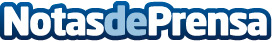 Oxfam Intermón y CEAR presentan una propuesta integral de acción ante la crisis de refugiadosDatos de contacto:Nota de prensa publicada en: https://www.notasdeprensa.es/oxfam-intermon-y-cear-presentan-una-propuesta Categorias: Internacional Solidaridad y cooperación http://www.notasdeprensa.es